依頼医療機関　　　　　　　　　　　　　　　　　　医師名　　　　　　　　　　 　　　先生ＴＥＬ　　　　　　　　　　　ＦＡＸ　　　　　　　　　　　　予約日：平成 　　年　　月　　日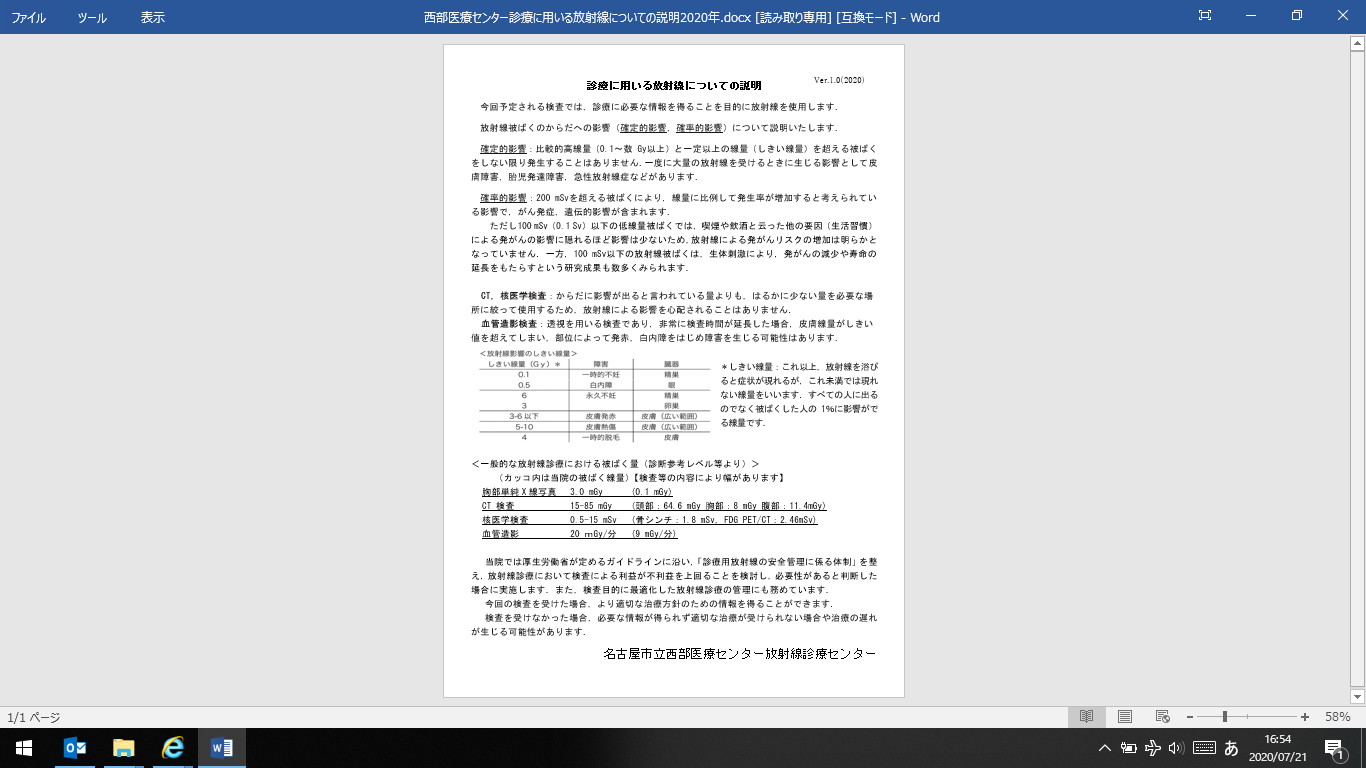 フリガナ患者氏名　　　　　　　　　　　　                   連絡先：　 　　　－　　　 　－フリガナ患者氏名　　　　　　　　　　　　                   連絡先：　 　　　－　　　 　－フリガナ患者氏名　　　　　　　　　　　　                   連絡先：　 　　　－　　　 　－男女明治・大正・昭和・平成・令和　  　年　　　月　　 　日住所住所住所住所住所希望検査日第１希望：　　　月　　　日（　　　）ＡＭ　　　　　　ＰＭ第１希望：　　　月　　　日（　　　）ＡＭ　　　　　　ＰＭ第１希望：　　　月　　　日（　　　）ＡＭ　　　　　　ＰＭ第１希望：　　　月　　　日（　　　）ＡＭ　　　　　　ＰＭ希望検査日第２希望：　　　月　　　日（　　　）ＡＭ　　　　　　ＰＭ　　　　　　　第２希望：　　　月　　　日（　　　）ＡＭ　　　　　　ＰＭ　　　　　　　第２希望：　　　月　　　日（　　　）ＡＭ　　　　　　ＰＭ　　　　　　　第２希望：　　　月　　　日（　　　）ＡＭ　　　　　　ＰＭ　　　　　　　希望検査部位ア　頭部 　　イ　頸部　　　ウ　胸部　　エ　上腹部　 オ　下腹部（骨盤部）カ　その他キ　インプラントの為の撮影（自費）希望検査部位ア　頭部 　　イ　頸部　　　ウ　胸部　　エ　上腹部　 オ　下腹部（骨盤部）カ　その他キ　インプラントの為の撮影（自費）　※必ずチェックをお願いします。□　被ばくに関する説明を行いました。　※必ずチェックをお願いします。□　被ばくに関する説明を行いました。　※必ずチェックをお願いします。□　被ばくに関する説明を行いました。希望検査部位ア　頭部 　　イ　頸部　　　ウ　胸部　　エ　上腹部　 オ　下腹部（骨盤部）カ　その他キ　インプラントの為の撮影（自費）希望検査部位ア　頭部 　　イ　頸部　　　ウ　胸部　　エ　上腹部　 オ　下腹部（骨盤部）カ　その他キ　インプラントの為の撮影（自費）（必要により、撮影部位を図示してください。）　（必要により、撮影部位を図示してください。）　（必要により、撮影部位を図示してください。）　撮影方法：　単純    　 単純＋造影　撮影方法：　単純    　 単純＋造影　（必要により、撮影部位を図示してください。）　（必要により、撮影部位を図示してください。）　（必要により、撮影部位を図示してください。）　②ｸﾚｱﾁﾆﾝ　　　　　　mg/dl   eGFR　　　　ml/min/1.73m3     採血日　 　年     月　　 日(eGFR30未満は造影できません。採血日1年以上前の場合、改めて血液検査を行ってください。)②ｸﾚｱﾁﾆﾝ　　　　　　mg/dl   eGFR　　　　ml/min/1.73m3     採血日　 　年     月　　 日(eGFR30未満は造影できません。採血日1年以上前の場合、改めて血液検査を行ってください。)③ﾖｰﾄﾞ造影剤ｱﾚﾙｷﾞｰ  　無  ・  有  ・  不明④他のｱﾚﾙｷﾞｰ　　無　・　　有　内容：⑤喘息、甲状腺機能不全　　無  ・  有 　　　　　　　　　　　　　　　④他のｱﾚﾙｷﾞｰ　　無　・　　有　内容：⑥ﾒﾄﾎﾙﾐﾝ糖尿病薬内服　　　無  ・  有  (例：メルビン、メディット、グリコラン、メトリオン、ネルビス、メトホルミン塩酸塩錠)⑥ﾒﾄﾎﾙﾐﾝ糖尿病薬内服　　　無  ・  有  (例：メルビン、メディット、グリコラン、メトリオン、ネルビス、メトホルミン塩酸塩錠)